活動回饋調查問卷範本 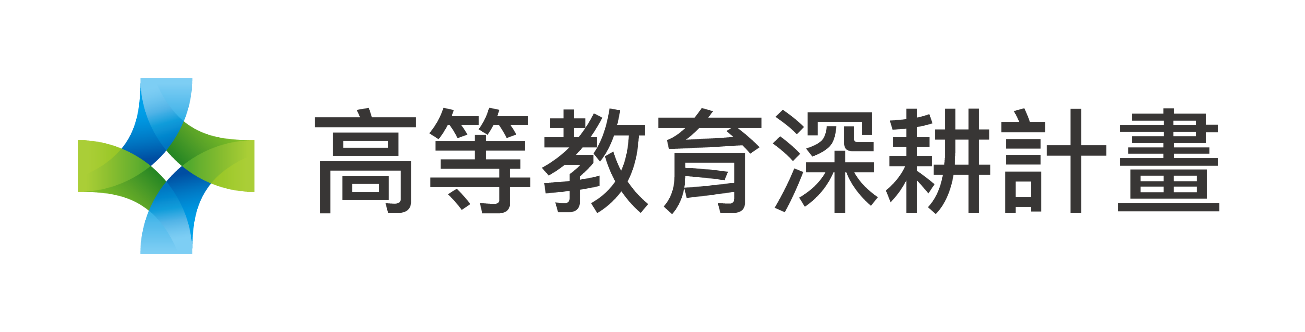 問卷說明-請於問卷上註明(本活動獲高教深耕計畫補助)調查問卷內容包含了幾部分，分別是開場白(問候語)、活動的資訊、活動滿意度、學生關鍵能力、開放式問項及基本資料。第一部分：問候語親愛的與會者您好:感謝您來參加本活動，為使往後活動更盡善盡美，煩請您協助填寫本問卷，您所提供寶貴意見與建議，將成為我們改善的重要參考。感謝您的協助!輔仁大學  教師發展與教學資源中心108.03與會者，可依需要做替換。例如：老師、教學助理、同學、先生/女士…。本活動，可依需要做替換。例如：工作坊、「○○○○」專題演講…等。問卷調查的單位。第二部分：活動的資訊第三部分：活動滿意度第五部分：開放式建議第六部分：基本資料1.您如何獲得本活動的資訊（可複選）？1.您如何獲得本活動的資訊（可複選）？1.您如何獲得本活動的資訊（可複選）？1.您如何獲得本活動的資訊（可複選）？1.您如何獲得本活動的資訊（可複選）？1.您如何獲得本活動的資訊（可複選）？1.您如何獲得本活動的資訊（可複選）？1.您如何獲得本活動的資訊（可複選）？1.您如何獲得本活動的資訊（可複選）？□(1)網頁公告□(2)宣傳海報□ (3)電子公告信□ (4)電子看板□(5)公文□(6)系上公告□ (7)輔大之聲□ (8)其他           2.您於今日活動最大的收穫是（可複選）？2.您於今日活動最大的收穫是（可複選）？2.您於今日活動最大的收穫是（可複選）？2.您於今日活動最大的收穫是（可複選）？2.您於今日活動最大的收穫是（可複選）？2.您於今日活動最大的收穫是（可複選）？2.您於今日活動最大的收穫是（可複選）？2.您於今日活動最大的收穫是（可複選）？2.您於今日活動最大的收穫是（可複選）？□(1)瞭解課程設計多元化(1)瞭解課程設計多元化(1)瞭解課程設計多元化□(2)瞭解發表老師的領域知識(2)瞭解發表老師的領域知識(2)瞭解發表老師的領域知識□(3)與發表者做跨領域的交流與經驗分享(3)與發表者做跨領域的交流與經驗分享(3)與發表者做跨領域的交流與經驗分享□(4)獲得新的教學設計與想法(4)獲得新的教學設計與想法(4)獲得新的教學設計與想法□(5)體驗到教師教學的用心(5)體驗到教師教學的用心(5)體驗到教師教學的用心□(6)其他                  (6)其他                  (6)其他                  3.您認為參與本次活動，對您的教學或學習是否有幫助？3.您認為參與本次活動，對您的教學或學習是否有幫助？3.您認為參與本次活動，對您的教學或學習是否有幫助？3.您認為參與本次活動，對您的教學或學習是否有幫助？3.您認為參與本次活動，對您的教學或學習是否有幫助？3.您認為參與本次活動，對您的教學或學習是否有幫助？3.您認為參與本次活動，對您的教學或學習是否有幫助？3.您認為參與本次活動，對您的教學或學習是否有幫助？3.您認為參與本次活動，對您的教學或學習是否有幫助？□(1)是□(2)否4.請問您是否會推薦別人參與下次的活動？4.請問您是否會推薦別人參與下次的活動？4.請問您是否會推薦別人參與下次的活動？4.請問您是否會推薦別人參與下次的活動？4.請問您是否會推薦別人參與下次的活動？4.請問您是否會推薦別人參與下次的活動？4.請問您是否會推薦別人參與下次的活動？4.請問您是否會推薦別人參與下次的活動？4.請問您是否會推薦別人參與下次的活動？□(1)是□(2)否5.您認為哪些關於教學助理的活動對您擔任TA的幫助最大（可複選）？5.您認為哪些關於教學助理的活動對您擔任TA的幫助最大（可複選）？5.您認為哪些關於教學助理的活動對您擔任TA的幫助最大（可複選）？5.您認為哪些關於教學助理的活動對您擔任TA的幫助最大（可複選）？5.您認為哪些關於教學助理的活動對您擔任TA的幫助最大（可複選）？5.您認為哪些關於教學助理的活動對您擔任TA的幫助最大（可複選）？5.您認為哪些關於教學助理的活動對您擔任TA的幫助最大（可複選）？5.您認為哪些關於教學助理的活動對您擔任TA的幫助最大（可複選）？5.您認為哪些關於教學助理的活動對您擔任TA的幫助最大（可複選）？□(1)參加TA社群□(2)iCAN教學平台□(3)專題演講□(4)電腦軟體課程□(5) TA常見問題與經驗分享(5) TA常見問題與經驗分享(5) TA常見問題與經驗分享□(6)其他               (6)其他               (6)其他               6.您對今天的課程吸收百分比為：6.您對今天的課程吸收百分比為：6.您對今天的課程吸收百分比為：6.您對今天的課程吸收百分比為：6.您對今天的課程吸收百分比為：6.您對今天的課程吸收百分比為：6.您對今天的課程吸收百分比為：6.您對今天的課程吸收百分比為：6.您對今天的課程吸收百分比為：□(1)少於20%□(2)21%～40％□(3)41%～60%□(4)60%～80%□(5)80%以上對於本次的活動滿意度對於本次的活動滿意度對於本次的活動滿意度對於本次的活動滿意度對於本次的活動滿意度對於本次的活動滿意度項    目非常滿意滿意普通不滿意非常不滿意發表內容的豐富性□□□□□活動的流程與安排□□□□□活動內容對專業知識有幫助□□□□□演講內容規劃□□□□□本作坊課程內容符合我的需求□□□□□活動內容對授課技巧有幫助□□□□□講義內容完整且具有參考價值□□□□□投影片呈現□□□□□學習內容難易度恰當□□□□□投影片內容符合學習目標□□□□□講師的安排相當適宜□□□□□講師具備活動主題的專業能力□□□□□講師具備口語表達能力□□□□□講師對時間有掌控度□□□□□2小時的講座時間□□□□□講師給我充分的回饋□□□□□設備環境□□□□□活動的場地安排□□□□□網站宣傳與文宣能吸引我□□□□□服務精神與態度□□□□□服務人員的滿意度□□□□□活動的整體滿意度□□□□□活動的主題安排□□□□□活動的流暢安排□□□□□1.期望未來可舉辦哪些教師發展的活動，比較符合您的需求1.期望未來可舉辦哪些教師發展的活動，比較符合您的需求1.期望未來可舉辦哪些教師發展的活動，比較符合您的需求1.期望未來可舉辦哪些教師發展的活動，比較符合您的需求1.期望未來可舉辦哪些教師發展的活動，比較符合您的需求1.期望未來可舉辦哪些教師發展的活動，比較符合您的需求1.期望未來可舉辦哪些教師發展的活動，比較符合您的需求2.回顧今日的活動，請提供您的想法與建議給我們做為日後改進與開課參考2.回顧今日的活動，請提供您的想法與建議給我們做為日後改進與開課參考2.回顧今日的活動，請提供您的想法與建議給我們做為日後改進與開課參考2.回顧今日的活動，請提供您的想法與建議給我們做為日後改進與開課參考2.回顧今日的活動，請提供您的想法與建議給我們做為日後改進與開課參考2.回顧今日的活動，請提供您的想法與建議給我們做為日後改進與開課參考2.回顧今日的活動，請提供您的想法與建議給我們做為日後改進與開課參考3.對於今日的座談會，您認為哪些地方是需要改進的3.對於今日的座談會，您認為哪些地方是需要改進的3.對於今日的座談會，您認為哪些地方是需要改進的3.對於今日的座談會，您認為哪些地方是需要改進的3.對於今日的座談會，您認為哪些地方是需要改進的3.對於今日的座談會，您認為哪些地方是需要改進的3.對於今日的座談會，您認為哪些地方是需要改進的4.請問您的學院是否自行舉辦過教學助理培訓活動？4.請問您的學院是否自行舉辦過教學助理培訓活動？4.請問您的學院是否自行舉辦過教學助理培訓活動？4.請問您的學院是否自行舉辦過教學助理培訓活動？4.請問您的學院是否自行舉辦過教學助理培訓活動？4.請問您的學院是否自行舉辦過教學助理培訓活動？4.請問您的學院是否自行舉辦過教學助理培訓活動？□(1)有，活動內容為                □(2)沒有□(3)不清楚(3)不清楚1.性    別□(1)男□(2)女2.院、系(所)：2.院、系(所)：            學院              系(所)            學院              系(所)            學院              系(所)            學院              系(所)            學院              系(所)            學院              系(所)            學院              系(所)3.身   分□(1)本校教師□(2)本校職員□(3)本校學生□(4)外校教師□(5)外校職員□(6)外校學生□(7)其他             (7)其他             (7)其他             